Please hold in prayer members of our Parochial Church Council (PCC) who meet on Monday 26th Sept. Please ask God to give the PCC wisdom and discernment in all their discussions and decision-making.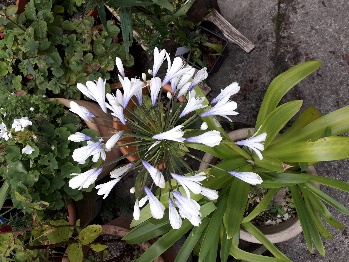 Please also pray for the children who come to the activities and Bible teaching on Wednesday afternoons with Matt and his team.GIFT DAY/ HARVEST – please note that Sunday 2nd October will be our Harvest celebration AND our annual Gift Day. Your regular giving is so appreciated however please be praying and seeking God’s guidance about giving a one-off donation for Gift Day. There are several jobs that need to be completed on the church building to keep it properly maintained so that we can focus on our main purpose – mission and living out the Gospel.This is to introduce Thomas Henley to you. He is spending a year with us on placement with Blackpool Ministry Experience. He will be officially welcomed at St Thomas’ on Sunday 2nd October at the 10.30am service.
Thomas comes from Maidenhead and is spending this year in Blackpool as part of a discernment process seeking God’s will.
Please keep Thomas in prayer and make him welcome.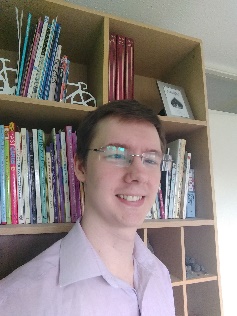 Psalms for each day of the week 26th September – 1st October :Mon:   Psalm 30     Tues:  Psalm 33       Wed: Psalm 34     Thurs: (Michael and All Angels) Psalm 150     Fri: Psalm 31   Sat: Psalm 42The services for the coming weeks given opposite. Key: CB: Chris Blazey; YB: Yvonne Blazey; SH: Revd Steve Haskett;  DOB: Revd Dave O’Brien; VB: Vicky Bentley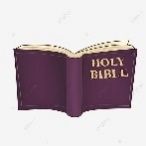 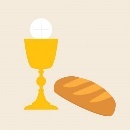 Holy Communion  Service of the Word    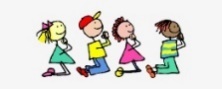 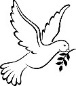 Prayers for healing Children’s Bible Study	               during the service	& Family WorshipMidweek (Wed.)  Book of Common Prayer Holy Communion Service:SUNDAY10.30am3 – 4pm and4 - 5pm6pm25th Sept.Trinity 15Luke 16: 19 - end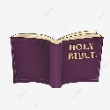 Preach: CBLead: SH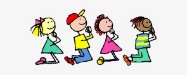 Worship and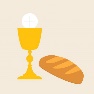 Bible TeachingLuke 10: 1 – 9Preach: YBLead: SH 2nd Oct.Trinity 16GIFT DAY/HARVEST2 Cor. 9:6 – 15Preach: VBLead: DOBPrayer and Worship Focus2 Cor. 9:  6 – 15Preach: DOBLead: DOB9th Oct.Trinity 17Luke 17:5 – 19Preach: CBLead: DOBWorship and Bible TeachingFocusRevelation: 19: 1 – 10Prophecy v 10Preach: YBLead: VB16th Oct.Trinity 18Luke 18: 1 – 8Preach: SHLead: DOBHealing ServiceRomans 10: 1 – 15ProclamationPreach: DOBLead: SH28th Sept.Luke 16: 19 – end    Lead/Celebrate/Preach: David Wilkinson5th Oct.Luke 17: 5 – 10     Lead/Celebrant: DOB   Preach: YB